https://www.sciencedirect.com/science/article/abs/pii/S0013935124006042?via%3Dihub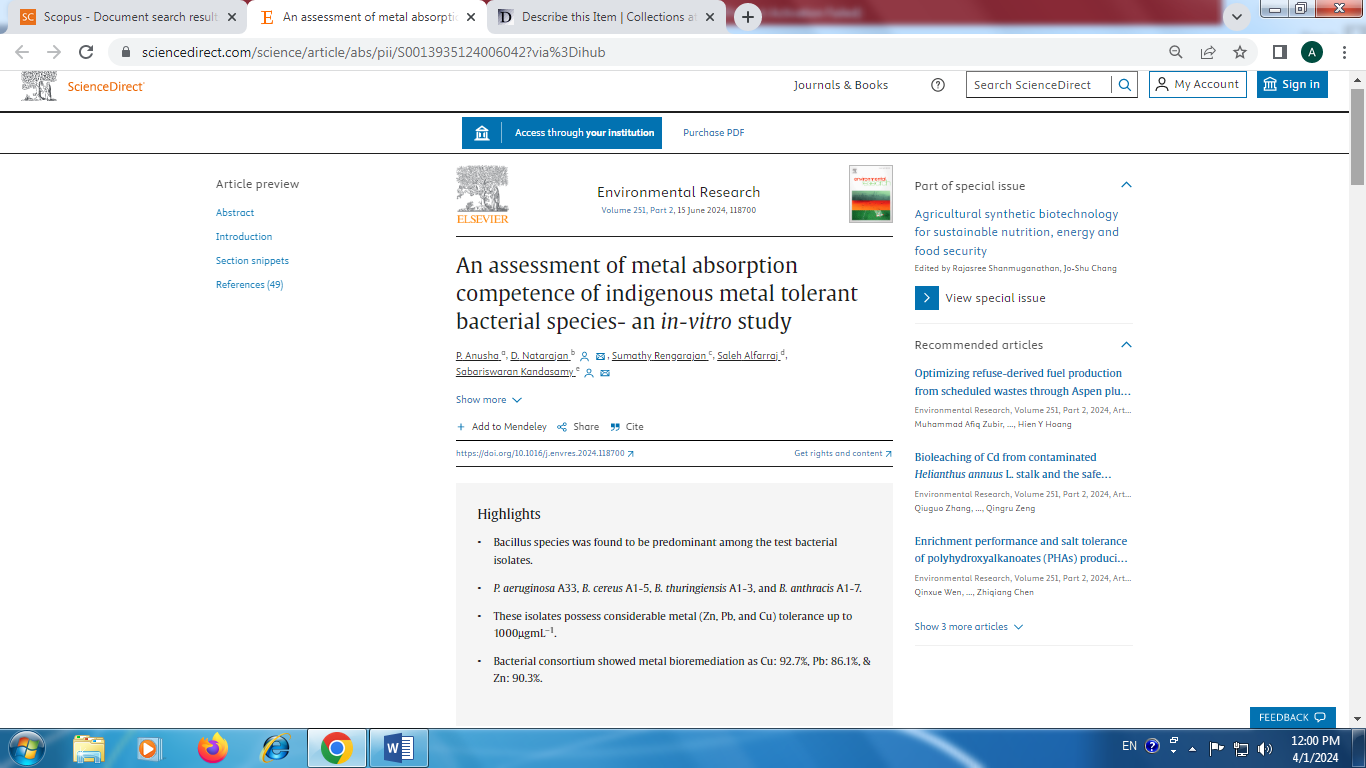 